La musique classique et les saisonsLundi jeudi : A1 : Langage et outils pour structurer : jeux imitations pour le langage et  introduction des mathématiques via des grands jeux qui évolueront dans l'année pour aller vers des jeux posés (PS )espace transvasement, manipulation (changement environ toutes les 2 à 3 semaines)mardi matin :école du dehors : (jardin )   …,  Vendredi  matin : bois ou sorties école du dehors ou cuisineen anglais je vais m'inspirer de la programmation proposée par l'académie de Poitiers : https://ww2.ac-poitiers.fr/dsden86-pedagogie/sites/dsden86-pedagogie/IMG/pdf/programmation_lve_86_ps.pdfMS : graphisme (inspiré de : https://dessinemoiunehistoire.net/wp-content/uploads/2017/02/Progressiongraphisme-MS-Moyenne-Section-Programmes-2015.pdf )P1 : été/rentrée/Boléro de Ravel/musiqueP2 : automne/oiseaux/symphonie des jouetsP3 : Hiver/courrier/ Pierre et le Loup Après la sieste : coller les lettres de janvier puis février pour les coller sur le cahier P4 : Printemps/ le carnaval des animauxP5 : Les 4 saisons de VivaldidatesalbumvocabulaireLangage et comptinesOutils pour  les mathématiquesArts Activités physiques : Agir dans l’espace, sur
la durée et sur les objets Explorer le mondeAnglais et conteSciences et musiqueS 1 : 4 /09Rentrée échelonnée pour les nvx L/MJe veux pas aller à l’école (Stéphanie Blake)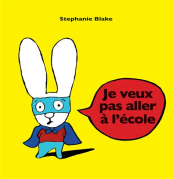 Rentrée École petit grandpeurMaitresse/maitreInstaller un espace imitation école : tableau, craie, chaise, livre mascotte…Se présenter à la classeJe cherche avec la photo l’endroit exact et le nom des objets et ou de la salle.Monsieur pouce va à l’écolehttps://dessinemoiunehistoire.net/comptine-monsieur-pouce-va-a-l-ecole/MS : Loto vocab école :http://dessinemoiunehistoire.net/loto-materiel-scolaire/MS : Jeu inspiré de Lilipuce :http://materalbum.free.fr/livresrentree/lilipuce/jeu-plateauecole.pdflancer le dé à points ou à chiffre (1,2,3) et  avancer son pionMS : http://www.enmaternelle.fr/2017/08/25/je-veux-pas-aller-a-lecole-numeration-avec-les-boites-a-compter-de-1-a-6/Décorer son porte manteau (gommettes, feutres...) MS A 6: autonomie : mon prénom en PAM sur modèle, puis avec des bâtons de bois, puis au feutreDécouvrir le matériel :4 temps :jouer avec Parcourir un espace avec un objetfaire déplacer l’objet sur son corpsre jouer avecDécouverte de l’écolebouchons de feutresjeudi : visite du jardin et des bois le vendredipas d’ateliers fixes juste un encadrement et respecter les règles de  sécurité avec lecture d’ouvrage pour ceux qui ont besoin de se rassurerHello Good Bye (découverte de Simon (la marionnette anglaise))My Name is Simonsit down stand upBoucle d'or et les 3 oursEcoute du Boléro de RavelD’où vient notre ombreS2 : 11/09IdemidemEspace idemIdemEcrire avec des lettres mobiles les mots du livre : Simon, papa, non, mamanA1 : Jeu inspiré de  Lilipuce : http://materalbum.free.fr/livres-rentree/lilipuce/jeu-plateau-ecole.pdflancer le dé de couleur et se déplacer sur le cerceau correspondantMS : Aide Simon à lancer le bon nombre de ballon dans le cerceau (cf 2022)A2 et 4 : Je peins librement en utilisant mes mains et j'apprends à bien me laver les mains ensuiteMS A6 :  je déchire des bouts de papier et je colle pour décorer Simon : http://maitresseautableau.eklablog.com/je-veux-pas-aller-a-l-ecole-stephanie-blake-a129039560MS : Réaliserdes constructionspour reproduire des lignes, desorganisations avec du matériel varié et lesphotographierJouer avec un ballon comme Simon, chercher tout ce que l'on peut faire avec un ballon sur la musique(découverte dehors aussi)A3 : construction avec des cubes comme SimonJ’essaie de ne pas avoir peur du noir : bandeau sur les yeux en donnant la main à un adulte ou à un copain marcher toucher dans le noirhttp://youtu.be/Uv1JkBL5728 hello What's your name ? (chanson)idemJe tambourine comme Simon en écoutant le boléroexpérience du poivre pour comprendre pourquoi il faut bien se laver les mainsS3 : 18/09Zim Bam Boum (Frédéric Stehr)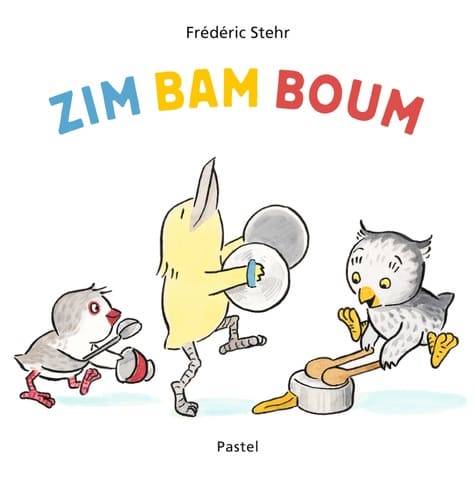 CuisineRyhtme et couleursespace imitation cuisineComptine la cuisine : https://www.pinterest.fr/pin/536069161876532701/A3 : jouer à l’espace cuisine : préparer un repasMemory dinette et j’ai quia http://melimelodemaclasse.eklablog.com/travailler-le-langage-gracea-la-dinette-a121231990A1 : Mettre une fourchette, un couteau,… à chaque enfant (un groupe assis et un qui faite le service : idem MSMS A6 : Colorino A2et4 :Je peins avec un pinceau et un pot pour ne pas se salir les mainsMS : Tracer avec desoutils variés pourreproduire leslignes et motifsdécouverts lasemaine dernièreJe lance des sacs de graines dans le saladier pour faire un gâteau. (découverte dehors aussi): je nettoie le jardin et je sème des laitues d’hiver et d'épinard Je fais de la cuisine et de la musique avec ce que je trouveidemLe petit bonhomme de pain d'épiceidem + découverte de quelques mots : head shouldersComment je peux transporter une cuillère avec un seul doigt ?Je fais de la musique avec des casseroles et des cuillères en bois et découverte des percussions avec l’orchestre de Paris : https://www.orchestredeparis.com/figuresdenotes/index.php?page=homeS4 : 25/09idemidemespace cuisine : Mettre la table, cuisineridemA1 : on tire ensemble une carte personnage et on fait le son correspondant, puis on cherche le personnage sur le mur au son produit par la maitresse. : idem MSMS A6 : Je range les pots pour compléter les étagères (respecter la couleur)A3 : mettre la table pour les bébésA2 et 4 : Peindre avec des couverts A3 : décorer un gros gâteau avec des feutresMS : Réaliser desquadrillages enmanipulantdifférents matériaux(bâtonnets, bandesde papier etc.) puistracer au pinceau etavec des couvertsen grand format, et sur des supports plus réduits.On écoute les sons que produit la maitresse pour effectuer le bon geste : zim frotter les mains, bim bam : le tambour, boum boum : taper dans les mainsPréparer une soupe avec des plantes.Sortie bibliothèqueGraines de différentes taillesBibliothèqueidemchanson head shoulders needs and toes juste le refrainJe mélange deux couleurs avec un pinceauDécouverte des autres instruments de percussionS5 : 02/10Milo joue du tambour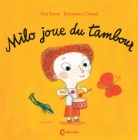 SommeilDoudousAnimaux de la fermeespace imitation dortoir avec des doudousTrois jeunes tamboursA3 jouer avec les bébés et les doudous MS : Loto des animaux de la ferme : http://classemamaicress.canalblog.com/archives/2014/10/30/30860978.htmlA1 : Je donne un doudou à chaque enfant (un grpe assis et un qui distribue)MS : tableau à double entrée et ou boite à compter : http://lamaternellepailletee.eklablog.com/animaux-de-la-ferme-c30515028A2 et 4 Je peins mon doudou, (peindre à l'intérieur des traits).MS A6 : Remplir les espaces dans les quadrillagesJe me déplace comme les animaux dans le livreJe fabrique des doudous pour les animaux  et je récolte des graines pour fabriquer un instrument de musique la semaine suivanteJe récolte les courges La belle au bois dormantchanson Head shoulders needs and toes entièreComment on fait de la pluie : https://www.kreakids.fr/experience-avec-de-la-mousse-a-raser-vive-la-pluie/Tambour sur des boites avec des bâtonsS6 : 09/10idemidemCoin imitation idem + animauxIdemA3 : jouer avec les animaux de la fermeA1 : trouver l’animal qui est sur la carte.MS : écrire les mots des animaux de la ferme en lettres mobiles (Cf dessine moi une histoire)MS : idemA2 et 4 : Faire des gouttes de peinture pour imiter la pluie qui tombe sur la grenouilleMS A6 : je décore les bottes au feutrehttps://maternelle-bambou.fr/graphisme-bottes-de-pluie/Suite avec la maitresseOn avance au rythme du tambour sans marcher sur les objets et quand le tambour s’arrête on monte sur un objet.Fabriquer des routes pour y faire rouler une petite voitureBouchons de bouteille (avec plein de couleurs différentes et des petites boites de couleur (tri)idemidem + jeu : touch (une partie du corps)A quoi ca sert un parapluie ?Fabriquer un instrument de percussion avec les fruits récoltés. (bâton de pluie, maracas...)S7 : 16/10Reprise des livres de la périodeVocabulaire de la périodeRevoir les comptines de la périodeA3 : jouer avec de la PAMMS : refaire les jeux de la périodeA1 : lancer le dé de couleur et trouver un objet de cette couleur dans la pièceMS : refaire les jeux de la périodeA2 et 4 : faire couler de la peinture depuis le haut de la feuille pour imiter la pluiehttp://jardindalysse.com/pluie-couleur-marc-allante/MS A6 : je joue avec des ronds, transparent plein…Je découvre l’œuvre de Vassily KandinskiCollage de rond avec la maitresse et traçage de traits par-dessus au feutre noirLancer le ballon dans un cerceau, un panier, un rond en hauteur… récolter des feuilles, lire des histoires, installer un coin douillet pour les animaux pour qu'ils puissent aussi écouter des histoiresécouter des histoires en lien avec le jardin (insectes..)bibliothèqueRevoir les contes de  la périodechanson + Jeu de kim : « What’s missing? »  avec les parties du corpsComment on fait de la boue ?idemDatesP2albumvocabulaireLangage : comptineOutils pour les mathématiquesArts Activités physiques :Communiquer avec les autres au travers d’action à visée expressives ou artistiqueExplorer le mondeAnglais : les couleurs et conteSciences et musiqueS 8 :  06/11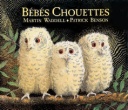 Bébés Chouettes , Martin waddell – Patrick BensonEmotion, automne, oiseauxhttps://dessinemoiunehistoire.net/comptine-couleur-mon-chapeau/espace oiseau et arbres : matériel pour fabriquer un nid, des feuilles  d’automne…A3 : je fabrique un nid pour les bébés oiseauxMS : http://ddata.over-blog.com/1/27/08/90/a.tribune-libre-2011-2012/MARIE-B/b-b-s-chouettes-GS3.pdf : image séquentielle et textes.A1Le nombre 3 : se mettre par groupe de 3 sur une branche comme les bébés chouettes, puis avec de la pate à fixe mettre trois chouettes sur chaque brancheMS : commande de la foret CF 2022A6MS : je fabrique 3 chouettes avec des cubes une petite, une moyenne et une grande (tête chouette collée sur un cube)A2 et 4 : réaliser au moins un visage en choisissant son émotion : en collant gommettes et bandes de papier sur un rond de couleurMS : après observation de l’œuvre : Société d’outillage Jean Dubuffet, découverte des traits obliques, et décoration au feutre fin d’une chouette avec des traits obliques : http://nounousandrine83.n.o.pic.centerblog.net/o/de53d3d9.jpgDanser librement sur la Symphonie des jouetsExprimer son ressenti, puis  2 groupes un qui observe et un qui danse : expliquer ce que l’on a vuEcouter le chant des oiseaux, chercher des traces et/ou prendre en photo des oiseauxidemDécouverte de la première chanson : two little birds : avec gestes https://www.youtube.com/watch?v=cQ98lwroKBwhttps://padlet.com/barbara_richard1/htwbx2r09m21/wish/214926187le vilain petit canardEcoute de la symphonie des jouets sans image : ressenti, qu’est ce que l’on entend…C’est comment une plume ? S09 : 13/11idem idemIdemA1 : les émotions : je lance le dé des émotions et je cherche la photo d’un enfant correspondanteMS : loto de l’automne: chez LCDLLoto des émotions https://dessinemoiunehistoire.net/loto-emotions-sentiments/A3 : je fabrique 3 chouettes avec des cubes une petite, une moyenne et une grande (tête chouette collée sur un cube)A2et 4 : observer des œuvres sur les émotions coller son visage dessus et tracer des cheveux à la peintureA6MS : décorer la chouette avec des gommettes et des crayons de couleur : http://nounousandrine83.n.o.pic.centerblog.net/de53d3d9.jpgMS : je trace des traits obliques pour réaliser les nervures de feuilles puis je colorie aux pastels de l’automne entre les nervuresDanser comme si on était un jouet (robot, poupée de chiffon, petite voiture…)Construire des nidsIdemRamasser des feuilles d’automneIdem + touch one little bird ...Essayer de déplacer une plume dans une boite sans la toucherréécouter la symphonie des jouets : avec quel jouets peut on produire du son ?S10 : 20/11Un peu perdu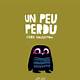 Idem espace + affiche et coloriage hibou et chouetteCoucou hibou : https://hugolescargot.journaldesfemmes.fr/comptines-enfants/top-des-comptines/36803-coucou-hibou/MS : Le jeu de l’écureuil (nom des fruits de l’automne)A1 : Chercher la forme qui correspond à la carte donnée : http://maternelle-bambou.fr/hibou-chouette-classer-photos/Cf pour le transformer en mémory si possible A6 MS : jouer avec les formes géométriques aimantéesMS : jeu de l’écureuil avec les glands (1 à 4)A2 et 4 : Décorer bébé hibou avec des feuilles d’automneMS : découvrir les ronds concentriques de Kandinsky : puis chaque élève réalise son carré en collant d'abord une gommette puis enréalisant des ronds à la peinture autour (oeuvrecollective)Danser et faire danser un jouetChercher de la nourriture pour les animaux du jardin et des boisidemIdem + What’s missing ? (one or two)Qu’est ce qui tombe le plus vite ?réécouter la symphonie des jouets : avec quel objets peut on produire du son ?S11 : 27/11idemIdemEspace : marotte un  peu perduA1 : Ranger les photos de chouettes et de hibou en fonction de leurs caractéristiques. : http://maternelle-bambou.fr/hibou-chouette-classer-photos/MS : encodage mots d’automne : https://dessinemoiunehistoire.net/atelier-mots-automne/MS : Jeu de description de formes comme dans le livre un peu perdu, un élève décrit la forme qu’il a devant lui et son collègue doit la trouver (formes abstraites créées par :  Karine Lacroix L’Envers et L’Endroit)A2et 4puis lui faire des ailes avec l’empreinte de la main, et coller un triangle (nez) et des yeux mobilesA3 : coller des plumes sur bébé hibouA6MS : Décore la maman Hibou avec des petits ronds (feutres fins)Danser comme un oiseau : en petit rond, en grand rond, par deux, en sautillant…Trouver des cadeaux dans la nature pour les animaux  de la foret.Formes géométriques de toutes tailles et couleursBibliothèqueLes musiciens de BremeIdem +avec des pancartes d'oiseau : show me  one little bird (two little birds)Découverte des jouets que l’on trouve réellement dans la symphonie des jouets, puis test de ces objetsPourquoi l’oiseau est tombé du nid (perdre l’équilibre…) ?S12 : 04/12Cette nuit là Agnès Bertron-Martin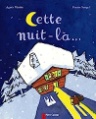 Ou les livres de Sophie LedesmaÉcrivain NoëlPartageanimauxespace Noël Écrire une lettre au père NoëlLoto de NoëlNoel en foret : https://dessinemoiunehistoire.net/chanson-noel-en-foret/A1 :J'aide le père Noël à distribuer les cadeaux : un dans chaque chausson : autant de…MS : idemMS : boite à compter Noel.A2et 4 +MS: Création d'une carte pour les parents : je décore un sapin à la peinture au doigt (cf 2021)A3 : je joue à décorer le sapin de noël et/ou à faire de nouvelle décorationA6MS : coloriage des boules de Noel Choisir une danse : oiseau ou jouetDécorer le jardin et les bois avec ce que l’on trouve en ajoutant de la bombe coloréeidemIdem + touch (mélange entre les parties du corps et les oiseaux et one two)Essayer de reproduire un rythme avec un objet et ou un jouet et ou un instrument de musiqueEst-ce que la glace flotte ou est ce qu’elle coule ?S13 : 11/12idemidemEspace idem idemA1 : Je colle les mots dans le bon ordre pour souhaiter un joyeux noël à mes parentsMS : idemA6MS : encodage mots de NoelMS : jeu du sapin (jetons)MS : Je complète le traineau (constellations, nombre  cadeaux correspondants) cf la page facebook pour le lien : https://www.facebook.com/lesmininours/posts/1330349500445015A2 et 4 : Peindre une décoration de Noel en boisA3Je colle une étoile (gommette) en haut du sapin puis sur chaque branche du sapin je colle une gommette ronde pour faire les boulesTravailler sa danse : oiseau ou jouet, en vue de faire un petit spectacle.Lundi cinémaVendredi bibliothèqueMardi décoration salle des fêtesle poème :  L’histoire de la Nuit avant Noël (Clement Moore)idem + écoute d’une histoire: Spot can count :  https://www.youtube.com/watch?v=MTq34_IMTfkidemComment fait-on de la neige ?S1418/12Lecture offerte de livre sur NoëlRevoir les comptines de la périodeA1 : finir les mots sur la carteMS : revoir les jeux de la périodeMS : revoir les jeux de la périodeA6MS : faire des représentations de noël en forme géométrique avec modèle.A2et 4 finir et/ou colorier sa boule de noël pour décorer le paquet cadeauA3 gommettes et coloriages sur NoëlSéparer la classe en deux groupes pour  accepter de danser devant les camarades (être spectateur) : un groupe oiseau et un groupe jouetspectacle musical lundivendredi : collation Noel et passage du père Noel le matinIdemEcouter  et regarder des chansons de Noel en anglais : https://dessinemoiunehistoire.net/anglais-noel/Retour sur le spectacle musical et rapport avec la symphonie des jouets.Gouter de NoeldatesalbumvocabulairelangagelangageOutils pour les mathématiquesArts : rondsActivités physiques : coopérer/s’opposerExplorer le mondeAnglais et conte Période 3 : les couleursSciences et musique : cricrac (maternailes : https://maternailes.fr/?p=3954 )S15 : 08/01Juste un petit bout (Emile Jadoul)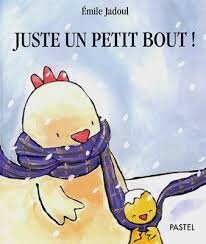 Partager hiverLettres Espace imitation froid et doux : doudou écharpe, couvertureA1 : Ecrire ensemble une lettres pour souhaiter une bonne année aux parentsMS : idemBrr il fait froidMS : le mistigri de l’hiverEspace imitation froid et doux : doudou écharpe, couvertureA1 : Ecrire ensemble une lettres pour souhaiter une bonne année aux parentsMS : idemBrr il fait froidMS : le mistigri de l’hiverA3 : jouer avec des ronds : puzzles à emboiter, aimants rondsMS : jeux de famille des galettesA6MS : boite à compter galettesA2 et 4 : Coller des bouts de  laine sur un rond (carte de vœux pour les parents)A6 MS : idem de manière à faire un quadrillage comme une galette (avec un modèle)Le tir à la cordeJouer à se réchauffer avec une grande écharpeDécouverte du gelJouer au tir à la cordePierre et  le loupRituel :  what’s your name?Découverte de la première chanson : colours songÉcoute de Pierre et le loupComment fabrique-t-on une écharpeS16 : 15/01idemMaire Lettres A3 : idemA1 : coller le mot écrit la semaine dernière+ les chiffres 2024 dans l’ordre sur la carteMS : écrire le texte pour les parents avec un modèle. A6MS : découper et coller les lettres dans le bon ordre pour écrire les écharpe et bottes MS : je réponds aux devinettes sur l’hiverA3 : idemA1 : coller le mot écrit la semaine dernière+ les chiffres 2024 dans l’ordre sur la carteMS : écrire le texte pour les parents avec un modèle. A6MS : découper et coller les lettres dans le bon ordre pour écrire les écharpe et bottes MS : je réponds aux devinettes sur l’hiverA3 : idemA1 : coller le mot écrit la semaine dernière+ les chiffres 2024 dans l’ordre sur la carteMS : écrire le texte pour les parents avec un modèle. A6MS : découper et coller les lettres dans le bon ordre pour écrire les écharpe et bottes MS : je réponds aux devinettes sur l’hiverA2 et 4 : décorer son enveloppe avec des empreintes de rondA6MS : décorer son enveloppe en collant des gommettes et en traçant dessus des pontsBataille de boule de neige (défendre le château… une équipe qui sort les ballons, une qui lance les ballons dans le château)Rencontre avec le maire à la mairie pour lui souhaiter une bonne année 2024idemIdem + jeu avec les couleurs : touch yellow… (dans la classe)Découverte du violon et du cor dans Pierre et le loupEssai de fabrication d’écharpesS17 : 22/01Pas le loupAlex Sanders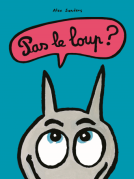 Loup et galette+ espace au mur : les quadrillages des galettes : ronds et bande à coller sur les galettes avec de la pate à fixeLa galette : j’aime la galetteMS : le jeu de la galetteA1 : je cherche tous les objets rondsA3 : collection de formes géométriquesMS : la course à la galetteA1 : je cherche tous les objets rondsA3 : collection de formes géométriquesMS : la course à la galetteA 2 et 4 les yeux du loup avec  des ronds : je colle les ronds dans le bon ordre pour faire les yeux du loup (grand moyen petit)A6MS : idem+ galette à décorer (couper bande et coller pour réaliser un quadrillage)Jouer au loup : traverser le champ sans se faire attraper par le loupJouer au loupPrendre en photo tout ce qui est rondSortie pour acheter des timbres et poster les vœux.Roule GaletteIdem + nouvelle chanson red redFlute traversière et clarinette : l’oiseau et le chatComment peut-on faire un loup  avec du papier (papier mâché)S18 : 29/01idemIdemMS : trouver Les mots qui finissent comme galetteA1 : Je range les parts de ma galette en fonction de la couleur (lancer du dé de couleur, trouver la part de la bonne couleur et trouver une galette correspondante ou il reste de la place.A3 idemMS : le jeu de la galetteA1 : Je range les parts de ma galette en fonction de la couleur (lancer du dé de couleur, trouver la part de la bonne couleur et trouver une galette correspondante ou il reste de la place.A3 idemMS : le jeu de la galette A2 et 4 Je décore ma couronne en collant des gommettes puis en traçant des ronds autour des gommettesA6MS : idem + tracer des lignes brisées au dessusLa maitresse et les loups : cf https://ekladata.com/crJ9YrDeXQf59oMvenFcm739LoM/Jeu-le-loup-et-les-lapins.pdfFaire une galette en cuisineFabriquer des galettes pour les animaux (rond quadrillage…)idemIdem + jump on the  yellow carpetLe canard et le grand pèreLe haut bois et le bassonRéaliser un loup en papier mâché tous ensembleS19 : 05/02Loup (Olivier Douzou)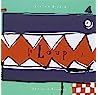 Loup et crêpePromenons nous dans les boisA1 : mettre ensemble dans l’ordre les images du loup de la comptineMS : idemMS : les mots qui finissent comme loupA3 : je colle la gommette sur ma feuille en respectant la forme et la couleur :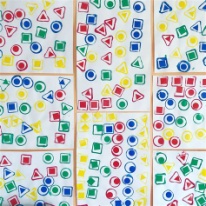 A6MS : je colle une gommette forme puis je trace autour au feutre la même formeA3 : je colle la gommette sur ma feuille en respectant la forme et la couleur :A6MS : je colle une gommette forme puis je trace autour au feutre la même forme A2 et 4 Je colle des triangles sur les deux rectangles pour faire la mâchoire du loup et je peins en bleu la tête du loup sans toucher les dentsA6MS : je tracer des formes avec les formes à dessin montessoriLa chaine de la crêpe : faire passer la poêle avec la crêpe dedans ou la crêpe de poêle en poêle.Le plus rapidement possible pour remplir les assiettesJouer au loup dans les boisChercher des formes dans la natureSaute, petite crêpe !idem + écoute d’une histoire: brown bear brown bear : https://www.youtube.com/watch?v=0A8eBB7H8G4Les chasseurs : les cymbalesidem S2012/02IdemA1 : je raconte avec la maitresse l’histoire avec l’aide d’un support que je colle au fur et à mesure sur ma feuille pour créer mon  loup.MS : idemMS : mots qui finissent pareilA3 : idemMS : reconstituer le loup en fonction de la carte modèle : http://www.enmaternelle.fr/2016/10/09/jeux-autour-des-loups-et-de-leurs-deguisements/A3 : idemMS : reconstituer le loup en fonction de la carte modèle : http://www.enmaternelle.fr/2016/10/09/jeux-autour-des-loups-et-de-leurs-deguisements/A2 et 4 : je complète la tête du loup en collant des gommettes de la bonne forme  nez, yeux oreillesA6MS : idem+ décorer un loup avec différents graphismesJeu du loup aux 3 briques : http://www.ecolepetitesection.com/2017/01/fiche-eps-jeu-5-le-loup-aux-3-briques.htmlSe suspendre à une branche ou à une corde comme le loup à la fin de Pierre et le Loup.IdemIdem (à ajuster en fonction de l’avancement dans la période)Regarder Pierre et le loupidemDatesalbumvocabulairelangageOutils pour les mathématiquesArts : PS : les traits : autour du projet de la grande lessive 21 mars : Faire des bulles ? MS : lignes sinueuses et spiralesActivités physiques : Agir dans l’espace, dans la durée, et sur les objets : courir, sauter, viser, lancer : sur la musique du carnaval des animauxExplorer le monde (école du dehors)Anglais : animaux et actions et conteSciences : obj : préparer les semis pour le jardin et musique : séquence : https://maitrefrancois.com/2016/02/14/affiner-son-ecoute-le-carnaval-des-animaux-de-camille-saint-saens/S21 : 04/03Le carnaval des animaux (Camille Saint Saens)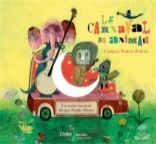  animaux,  instruments de musique, autour de la musique (presto…)espace animaux et espace musique (instrument pas trop bruyants...)https://dessinemoiunehistoire.net/comptine-chanson-yavait-des-gros-crocodiles/MS : retrouve le mot ou l'image :http://materalbum.free.fr/carnaval/adeline-defi-carnaval-animaux.pdfA3 : Jouer avec les animaux : je mets chaque animal sur sa photoA1 : séance composition du nombre : boite d’œuf à remplir avec des animaux : boite de 3,4 avec diverses composition (1,1,1 ; 1,2 ; 2,2 ; 3,1…) et rappel constellation dé et doigt sur le couvercle.MS : « jeux de société autour des animaux d’Afrique » http://christallecole.eklablog.com/l-afrique-en-maternelle-jeux-varies-a207048470A2et 4 : Peindre les lettres de son prénom  (comme dans le livre le carnaval ou les lettres sont de toutes les couleurs)A6 MS : écrire son prénom avec de la peinture (préparation classe des GS avec la palette de peinture : une lettre une couleur)Rituel yoga : rappel des positions des animaux : oiseau, lion, poissons...Sauter haut , sauter depuis le haut, lancer un oiseau pour qu'il s'envole le plus haut possible, sauter au dessus de la mare aux crocodilesChercher des animaux ou des traces d'animaux (rat, chevreuil, chien, cheval…)séance composition du nombre : boite d’œuf à remplir avec ce que l'on trouve : boite de 3,4,5,6...pompons de couleurs et tailles différentesDécouverte de la première chanson : two little birds : sans les gestes https://www.youtube.com/watch?v=cQ98lwroKBwhttps://padlet.com/barbara_richard1/htwbx2r09m21/wish/214926187 une histoire de singe (conte africain)séance 2 : la volièredécouvrir des traces d'animaux et deviner ensemble à qui ils appartiennentS22 : 11/03dénut des défis MPPidemIdemA1: mémory avec les animaux et instruments du carnaval des animaux : http://vivimaternelle.canalblog.com/archives/2019/03/10/37165637.htmlA3 : idemMS : coller les étiquettes scriptes et cursives sous le bon animalMS :Course dans la jungle : http://lamaterdeflo.eklablog.com/jeu-la-place-des-animaux-a119553982A2et 4 : avec du papier bulle réaliser des empreintes pour faire décor du poisson, puis tracer des traits sur le poisson pour le décorer (le poisson sera collé plus tard sur le décor. (œuvre pour la grande lessive)A6 idem MS pour le papier bulle et décor avec des spirales dans le poisson+ après observation de l’oeuvre de Calder les trois sprirales : réalisation de spirale avec différents matériaux : laine, pate à modeler, papier…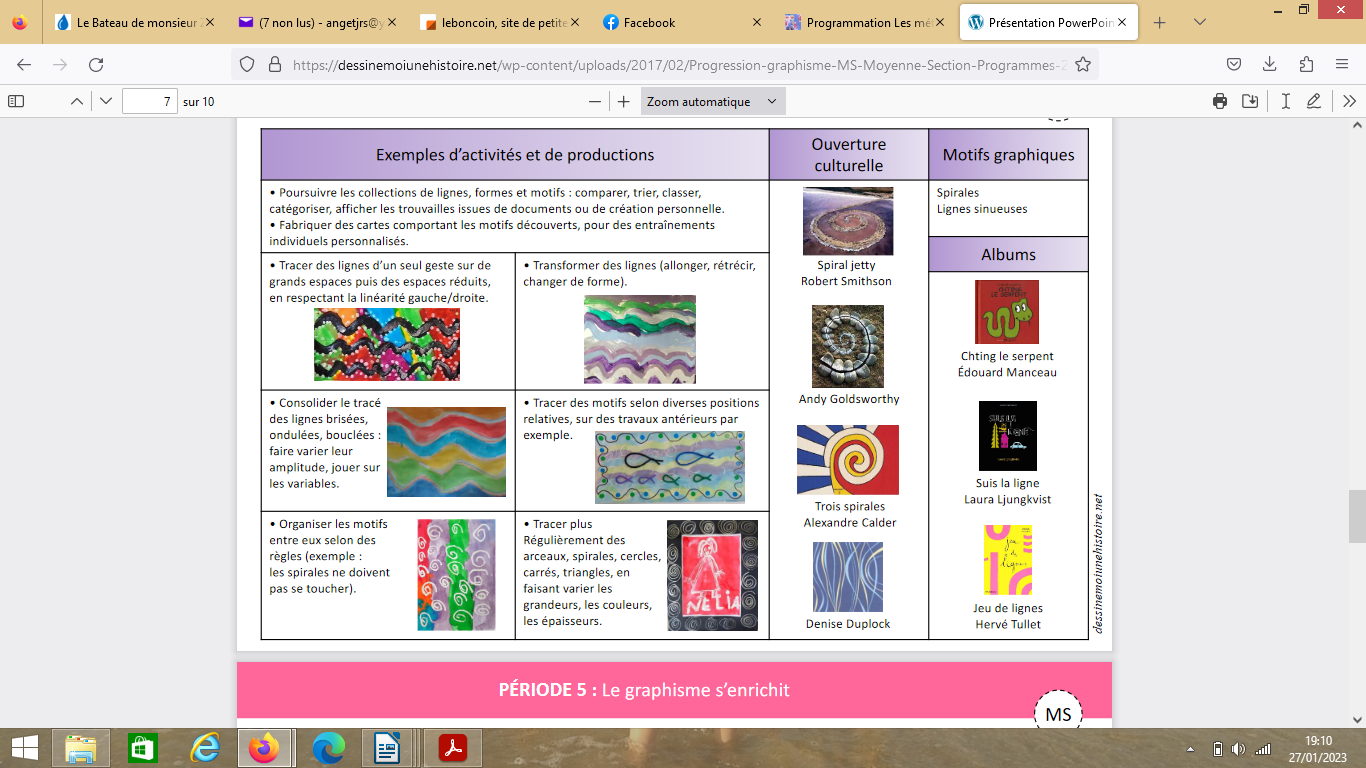 Puis décoration du poisson  avec des spirales.Rituel yoga : idemSauter pour toucher les bulles (fausse), sauter de bulle en bulle (cerceaux), lancer les poissons dans l'eau enrichir le jardin (caca d’animaux )Faire des bulles de couleur sur des feuilles blanchesIdem + geste de la chansonSéance 1 : l'aquariummise en pot de la terre des graines, plus dessin schématisant l’expérienceS23 : 18/03J'ai grandi ici (Anne Crausaz)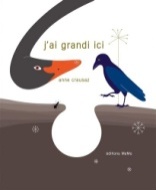 Printemps animauxhttps://www.hugolescargot.com/comptines-enfants/comptines-pour-apprendre/36985-le-p-tit-printemps/le p'tit printempshttps://www.youtube.com/watch?v=AzMEDKkmuDEMS : Remettre dans l'ordre les images de l'histoire et raconter l'histoirehttp://pole-maternelle-28.tice.ac-orleans-tours.fr/eva/sites/pole-maternelle-28/IMG/pdf/J_ai_grandi_ici.pdfA1 Jouer avec de vraies graines : réaliser des collections avec boite à compter en donnant à manger aux animauxMS : Logix du printempsA2 et 4 : printemps :  je trace des traits marron à la peinture pour faire des branches d’arbres, puis je fais des empreintes de fond de bouteille pour faire des fleurs sur les branches : œuvre collectivehttp://artsenmaternelle.canalblog.com/archives/printemps/index.htmlA6 MS : réaliser puis décorer son arbre avec des spirales comme KlimtA3 : je dessine un arbreRituel yoga : idemSauter par dessus comme des Hémiones (saut de haies, saut le plus loin, sauter de cerceau en cerceau, sauter en touchant ses pieds.Réaliser un herbier/insectes…chercher des plantes qui poussent, des bourgeons...espace transvasement terre, cuillère et pothttps://www.youtube.com/watch?v=QFCkONe4J_8I can hop (animaux et gestes) découvertePoucette séance 3 : HémionesQuels insectes peut on trouver dans le jardin ? (préparation de la sortie hebdo avec création d'une affiche et photos trouvées sur internet)S24 : 25/03idemidemA1 trouver l'image correspondante à la description donnée par la maîtresse puis la coller pour raconter l'histoire en image : http://pole-maternelle-28.tice.ac-orleans-tours.fr/eva/sites/pole-maternelle-28/IMG/pdf/J_ai_grandi_ici.pdfMS : loto des petites bêtes avec leur motsA2 et 4 : feuille individuelle : tracer des traits pour faire les branches de l'arbre et avec un coton tige : faire des fleurs au bout des branchesA6MS : après observation de quelques œuvres (vagues) : https://maitressedzecolles.fr/2020/02/sequence-les-lignes-sinueuses-les-vagues-ms/gs.htmlTracer des vagues en évitant les gommettes (dessus dessous) puis sans les gommettesA3 : idemRituel : yogaLa course du printemps : attraper des fleurs à chaque tour pour avoir un beau bouquet (fleur en papier collées sur des bâtons).Collection de fleurs pour les papillons : un fleur pour chaque papillon (scotch double face)course du printemps avec de vrais fleursbibliothèque ?Idem + flash cards idemSéances 4 : éléphantobservation des plants et réalisation d'un schémaS25 : 02/04Lundi férié (Pâques) La chenille qui fait des trous (Eric Carle)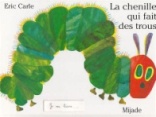 Printemps, fruits et légumesEspace épicerie avec fruits et légumesCamille la chenille :https://www.youtube.com/watch?v=laKDY1nqaakMS : Loto des légumesA3 : jouer à l’épicierMS : les jours de la semaineA1 :Je donne à manger à la chenille (boite costumée en chenille) chacun leur tour en écoutant la maîtresse avec des fruits (jouets ou cartonné).Puis on essaie de souvenir ce qu'il y a dans la boite, on vérifie et on inscrit ce qu'elle a mangé (composition de 3 fruits...)MS : la liste de course A2 et 4 : la chenille et le soleil en 2 temps : PS : peindre ensemble une grande feuille en jaune pour le soleil, et une autre en marron pour la terre, une petite feuille en rouge pour la tête de la chenille et une moyenne feuille en vert pour le corps de la chenille (observations de la 3eme page du livre pour dire les couleurs dont on a besoin en amontA6MS : réaliser une chenille en PAM puis la dessiner au feutreRituel yogaCourir comme une chenille (à quatre pattes sur un tour puis comme un papillon sur ses deux pieds sur l’autre tour)Une seule sortie dehors vendredi jardin au lieu de bois : semer une graine dans chaque  trouIdem + touch animalsLa soupe au caillouSéance 5 : lionComment naît un papillon ?S26 : 08/04idemidemA1 : mémory avec les cartes de l'imagier (une partie seulement) : https://dessinemoiunehistoire.net/la-chenille-qui-fait-des-trous-exploitation-pedagogique-ps-ms-gs/MS : dooble des légumesA3 : idemMS : la symétrie des papillons : associer deux moitié ensemble puis les colorier en respectant la symétrie : http://www.fofyalecole.fr/la-chenille-qui-fait-des-trous-a65157095A2 et 4 : Les traits : décore les ailes du papillon avec des traits de toutes les couleurs (feutres)A6 MS : Idem avec différents graphismesRituel yoga Lancer des fruits dans la bouche de la chenillelancer des graines dans des potssauter sur le dos de la chenille (cerceau en cerceau)Idem + simon saysidemSéance 6 : ânetransvaser les semis dans des plus grands potsReprise des livres de la période par la maitresse et/ou les élèvesReprise  des comptinesA1 : réalisation d’un livre à compter pour la classe (idée : http://laclassedepike.eklablog.com/la-chenille-qui-fait-des-trous-le-livre-a-compter-a127228068 )A6MS : réalisation d’un livre à compter par élèveA2 et 4 : À la peinture je décore la chenille avec des pinceaux finsRituel yogabilan : je lance un objet dans un panier, je saute le plus loin possible, je saute pour toucher un objet en hauteur, je saute par dessusIdem + une histoire : https://eric-carle.com/resources/Séance 7 : cheval et tortuecf évolution des semis DatesalbumVocabulaire : langageOutils pour les mathématiquesArts Activités physiques : adapter ses équilibres et ses déplacements à des environnements ou des contraintesExplorer le mondeAnglais : numbers et conteSciences et musiqueS27 : 29/04Les saisons de Lili(Lucie Albon)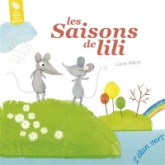 Chanson One, Two, Buckle My ShoeS28 : 06/05Pont de l’ascencionidemidemIdem+ gestesS29 : 13/05Le M de maman (Catherine Moreau,ELISE MANSOT)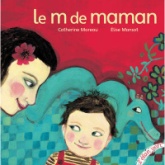 Idem + what’s missingS30 : 21/05Lundi fériéidemS31 : 27/05Dis Papa, pourquoi ?, Voltz Christian, 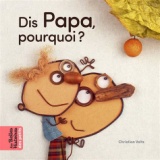 Idem + Simon SaysS32 : 03/06lundi fériéidemS33 : 10/06  Les petites saisons(Françoise LaurentChiara Dattola)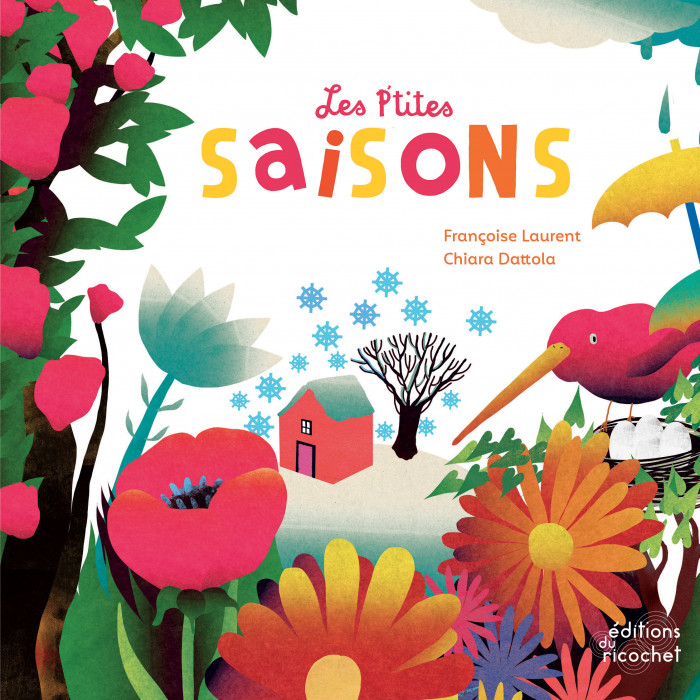 IdemS34 : 17/06idempetitsS35 : 24/06Le nid
Stéphane ServantLaetitia Le Saux)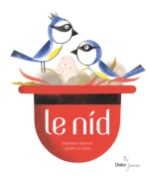 Proposer plusieurs contes (leur faire choisir)Touch/find numbers or colors outsideS36 : 01/07idemKermesseIdem jardinIdemidemIdemidemReprendre les livres de la période (les lire à la demande)Idem comptinesReprendre les jeux de la période Idem comptinesReprendre les jeux de la période Grand parcours dehorsIdem jardinidem